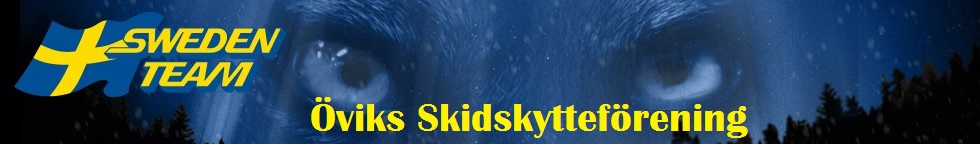 Inbjudan till skidskytteutbildning tillsammans med skidskytteförbundetTid: Lördag den 28 maj kl 09-00-16:00 Plats: Skyttis idrottsplats cafeteriaJag välkomnar alla ungdomar, föräldrar, ledare och andra till gratis skidskytteutbildning tillsammans med skidskytteförbundet och Örnsköldsviks skidskytteförening lördagen den 28 maj, prel tidsplan enl nedan:09:00 – 12:00 Utbildning skidskyttekunskap teori12:00 – 13:00 Lunchpaus13:00 – 15:00 Utbildning skidskyttekunskap praktik15:00 – 16:00 SkidskyttekortetI utbildningen ingår:Skidskyttekortet – säkerhetsutbildning för samtliga ledare/föräldrarUtbildning i skidskyttekunskap – grundläggande skidskyttekunskap för föräldrar och ledare.Missa inte tillfället som ger möjlighet att få mer information och kunskap om skidskytte. Det finns inga som helst krav för att man har gått utbildningen, utan det är ett kanonbra tillfälle att lära sig mer om sporten för att kunna hjälpa och stötta alla barn och ungdomar som vill prova på och träna skidskytte framöver. Ska vi kunna bedriva träning för alla intresserade ungdomar behöver vi vara fler som gått denna utbildning, så passa på om ni kan och har möjlighet. Utbildningen är förstås helt kostnadsfri. För att vi ska kunna använda tiden på bästa sätt rekommenderar vi att ni läst igenom material som finns på skidskytteförbundets hemsida, klicka in på länken nedan så finner ni dokumentet. http://www.skidskytte.se/ImageVaultFiles/id_81460/cf_104/Skidskyttekortet_1.PDFJag jobbar som ni vet för att färdigställa en permanent luftgevärsskidskyttevall uppe på Skyttis, går allt enligt planen nu så står den klar under juni månadFör anmälan, skicka ett mejl till fia.domeij@gmail.com, alternativt ett sms till telefonnummer 070 - 316 40 40, med information om namn och klubb på den som vill vara med på tävlingen. Skicka gärna in anmälan så snart ni har möjlighet men senast onsdag den 25 maj. Sprid gärna detta vidare till alla era ungdomar och föräldrar. Varmt Välkommen!